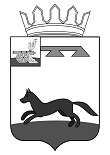 	ХИСЛАВИЧСКИЙ РАЙОННЫЙ СОВЕТ ДЕПУТАТОВРЕШЕНИЕот 29 сентября 2021 г.                                                                                            № 40О безвозмездном принятии объектов из государственной собственности Смоленской области в собственность муниципального образования «Хиславичский район» Смоленской области Рассмотрев письмо Департамента Смоленской области по образованию и науке от 14.09.2021 № 09720, в соответствии с постановлением Администрации Смоленской области от 29.08.2002 № 217 «Об утверждении порядка принятия решения о передаче объектов государственной собственности Смоленской области в собственность муниципального образования и передачи объектов государственной собственности Смоленской области в собственность муниципального образования», Положением о порядке управления и распоряжения муниципальной собственностью муниципального образования «Хиславичский район» Смоленской области, утвержденным решением Хиславичского районного Совета депутатов от 26.05.2011 № 27, Уставом  муниципального образования «Хиславичский район» Смоленской области,Хиславичский районный Совет депутатов  р е ш и л:Принять безвозмездно из государственной собственности Смоленской области в собственность муниципального образования «Хиславичский район» Смоленской области следующие объекты:№ п/пНаименование товараИндивидуальный номерЦена за единицу,руб.Коли-чество, шт.Сумма, руб.1.МФУ лазерное Pantum M6550NWСЕ4Е06228910659,61110659,61   Глава муниципального образования «Хиславичский район» Смоленской областиА.В. Загребаев               Председатель Хиславичского       районного Совета депутатов                           С.Н. Костюкова          Председатель Хиславичского           районного Совета депутатов                                             С.Н. Костюкова